Автогрейдер CAT 24HАвтогрейдер 24H компании Caterpillar разработан для стандартного использования в горнодобывающей промышленности. Благодаря высокой мощности данная модель используется также для перемещении тяжелых грузов. На всех автогрейдерах Caterpillar установлена современная гидравлическая система, работающая с учетом нагрузки и обеспечивающая необходимую гидравлическую мощность в зависимости от потребности. Благодаря этой системе гарантируется равномерное распределение нагрузки на двигатель и точное управление даже при выполнении машиной одновременно нескольких функций. Просторная кабина обладает хорошей звукоизоляцией и оптимальным обзором для оператора.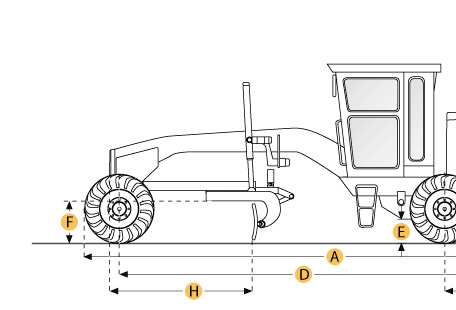 Selected DimensionsSpecificationDimensionsDimensionsDimensionsA. Overall Length46.5 ft in14160 mmB. Width Over Tires13.9 ft in4230 mmC. Height to Top of Cab14.3 ft in4350 mmD. Wheelbase33.6 ft in10230 mmH. Blade Base13.4 ft in4080 mmEngineEngineEngineMakeCaterpillarCaterpillarModel3412E HEUI3412E HEUINet Power Gear 5-6500 hp372.8 kwMax Power500 hp372.9 kwDisplacement1647.6 cu in27 LOperationalOperationalOperationalStd Operation Weight - Total136576.4 lb61950 kgFuel Capacity318.9 gal1207 LHydrauilc System Fluid Capacity66 gal250 LTire Size29.5-2929.5-29Operating Voltage24 V24 VAlternator Supplied Amperage100 amps100 ampsTransmissionTransmissionTransmissionNumber of Gears - Forward66Number of Gears - Reverse33Max Speed - Forward23.4 mph37.7 km/hMax Speed - Reverse22.4 mph36.1 km/hSteeringSteeringSteeringArticulation L/R25 degrees25 degreesTurning Radius39.4 ft in12 mFront AxleFront AxleFront AxleWheel Lean18 degrees18 degreesOscillation - Total32 degrees32 degreesHydraulic SystemHydraulic SystemHydraulic SystemPump TypeAxial PistonAxial PistonPump Flow134.2 gal/min508 L/minRelief Valve Pressure3500 psi24131.6 kPaMoldboardMoldboardMoldboardMoldboard Width24 ft in7320 mmMoldboard Height42 in1067 mmMoldboard Thickness2 in51 mmCircleCircleCircleMax Lift Above Ground25 in634 mmDimensionsDimensionsDimensionsHeight to Top of Cab14.3 ft in4350 mmOverall Length46.5 ft in14160 mmWidth Over Tires13.9 ft in4230 mmWheelbase33.6 ft in10230 mmBlade Base13.4 ft in4080 mm